Анализ работы основной общей школы за 2016-2017 учебный год. Развитие школы в современных условиях предполагает реализацию компетентностно-деятельностного подхода к образованию и воспитанию учащихся. В соответствии с требованиями к образовательному процессу в новых условиях педагогический коллектив муниципального учреждения средней общеобразовательной школы № 35 творчески и активно внедряет новые образовательные технологии. Одна из них – слияние учебной и внеучебной деятельности. В основу концепции организации учебно-воспитательного процесса в нашей школе положена идея воспитания компетентной и успешной личности. В качестве цели и образовательного результата обучения выступает совокупность компетенций обучающихся, а в качестве средства её достижения – опыт и деятельность учащихся.Система образовательной деятельности в нашей школе стремится удовлетворять потребности современного общества в создании «модели выпускника» определённого стандарта и качества, а это возможно только при условии самореализации и саморазвития каждого ребёнка. Благодаря творческому применению технологии слияния учебной и внеучебной деятельности в школе создан особый микроклимат, основанный на взаимопроникновении воспитывающей и учебной сторон образовательного процесса. Вся система работы педагогов строится на общечеловеческих ценностях и направлена на формирование интеллектуальной и творческой личности, обладающей коммуникативной и этической культурой и способной к самореализации.I. Анализ результатов административных контрольных работ в классах второй ступени обучения выявил следующие результаты.АНАЛИТИЧЕСКАЯ СПРАВКА ПО ИТОГАМ ВСЕРОССИЙСКИХ ПРОВЕРОЧНЫХ РАБОТ И КОМПЛЕКСНЫХ КОНТРОЛЬНЫХ РАБОТ ЗА 2016-2017 УЧЕБНЫЙ ГОД В КЛАССАХ ВТОРОЙ СТУПЕНИ ОБУЧЕНИЯ.Тема: итоги всероссийских проверочных работ в 5-х классах, итоги комплексной работы в 5-х и 6-х классах за 2016-2017 учебный год.Цель: контроль над исполнением рекомендаций, данных по результатам анализа контрольных работ за  2015-2016 учебный  год.Сроки: апрель - май 2017 года.Проверяющий: заместитель директора по УВР Е.С. Николаева.Всероссийские контрольные работы в 5-х классах проводились в апреле 2017 года по русскому языку, математике и биологии.По русскому языку учащиеся 5-х классов показали следующие результаты:Успеваемость составила 88,2%, качество знаний  - 30,6%. По городу – успеваемость составила – 89,3 %, качество знаний – 49,7%.По математике учащиеся 5-х классов достигли следующих результатов:Участвовало 85 человек. Успеваемость по школе составила – 95,3%, качество знаний – 63,5%. По городу – успеваемость – 94,1%, качество знаний – 65,4%.По биологии в 5-х классах результаты оказались следующие:В работе участвовало 83 человека. Успеваемость составила – 90,4%, качество знаний – 55,4%. По городу успеваемость – 89,9%, качество знаний – 58,6%. Выводы и рекомендации.Анализ результатов всероссийских проверочных работ выявил следующее:По сравнению с результатами, показанными в городе, успеваемость по математике и биологии в 5-х классах находится на более высоком уровне. Хотя уровень качества знаний по математике ниже на 2%, и по биологии на 3% городского уровня. Учителя – Войнова О.В., Силина В.В., Логинов Д.Н.Учителям рекомендуется продолжать вести систематическую работу по сохранению и повышению уровня обученности и качества знаний обучающихся.Недостаточно уровень обученности и качества знаний в 5 классах по русскому языку – 88,2/ 30,6  (учитель Ананьин В.Е., Козлова Н.В.) По городу успеваемость выше на 1%, а качество знаний выше на 19%.Учителям 5-х классов рекомендуется систематизировать работу по повторению в 2017-2018 учебном году по фонетике, орфографии и грамматике, предоставить в учебную часть систему заданий по данным разделам до 02.09.2016 года.  Также рекомендуется вести систематическую работу по сохранению и повышению уровня обученности и качества знаний обучающихся, организовать индивидуальную и дифференцированную работу с обучающимися, имеющими потенциальные возможности для достижения более высоких результатов в изучении русского языка. Учителям Рогачевой И.И., Козловой Н.В. и Серченко В.А. спланировать работу по подготовке обучающихся к ОГЭ по русскому языку в 2017-2018 учебном году, предоставить план работы в учебную часть до 30.09.2016 года.Учителям 5-х и 6-х классов рекомендуется систематизировать  работу по повторению действий с положительными и отрицательными числами, с десятичными дробями и решения уравнений, предоставить в учебную часть систему заданий по данным разделам до 02.09.2016 года. Учителям Мельниковой Л.Н., Уховой Е.Е. спланировать работу по подготовке обучающихся к ОГЭ по математике в 2017 - 2018 учебном году, предоставить план работы в учебную часть до 30.09.2016 года. Учащиеся 5 и 6 классов (ФГОС ООО) выполняя комплексную работу для оценки сформированности метапредметных результатов (смыслового чтения и умения работать с информацией) показали следующие итоги:5А класс (Кл. руководитель Логинов Д.Н. - 30 человек) Повышенный уровень – 4 человек 13,3%, базовый уровень – 15 человек – 50%, пониженный уровень – 9 человек – 30%, недостаточный уровень не показал ни один учащийся.5Б класс (Кл. руководитель – Силина В.В. – 30 человек) Повышенный уровень – 3 человек – 10%, базовый – 22 человека – 73,3%, пониженный уровень – 4 человека – 13,3%, недостаточный – 0.5В класс (Кл. руководитель – Ананьин В.Е. – 30 человек). Повышенный уровень – 2 человек – 6,7%, базовый уровень – 16 человек – 53,3%, пониженный – 8 человек – 26,7%, недостаточный уровень – 1 человек – 3,3%.В целом по параллели: повышенный уровень – 9 человек – 10%, базовый – 53 человек – 58,9%, пониженный – 21 человек – 23,3%, недостаточный – 1человек – 1,1%.6А класс (Классный руководитель – Козлова Н.В.) Повышенный уровень – 1 человек – 4,3%, базовый уровень – 10 человек – 43,5%, пониженный уровень – 12 человек – 52,2%, недостаточный уровень - 0.6Б класс (Классный руководитель – Рогачева И.И.) Повышенный уровень – 5 человек – 18,5%, базовый уровень – 18 человек – 66,7%, пониженный уровень – 4 человека – 14,8%, недостаточный уровень – 0.6В класс (Классный руководитель - Гиголаева Т.В.) Повышенный уровень – 7 человек – 26,9%, базовый уровень – 14 человек – 60,9%, пониженный уровень – 4 человека – 15,3%, недостаточный уровень – 0.В целом по параллели: повышенный уровень – 13 человек – 17,3%, базовый – 42 человека – 56%, пониженный – 20 человек – 26,6%, недостаточный – 0. Учителям предметникам, работающим в 5-х и 6-х классах (ФГОС ООО), продумать задания для подготовки учащихся   к работе с текстами: общее понимание и ориентацию в тексте, анализ, интерпретацию и обобщение информации, формулирование на ее основе выводов и суждений. Использование информации из текстов для различных целей: для решения различного круга задач без привлечения или с привлечением дополнительных знаний. II. Мониторинг уровня обученности и качества знаний в классах второй ступени обучения выявил следующие результаты.Аналитическая справка по итогам контроля над уровнем обученности и качества знаний в классах второй ступени обучения за 2016-2017 учебный год.Тема: контроль над уровнем обученности и качества знаний в классах второй ступени обучения за 2016-2017 учебный год.Цель: изучение показателей уровня обученности и качества знаний в классах второй ступени обучения за 2016-2017 учебный год.Сроки: 31.05.2017 года – 20.06.2017 годаПроверяющий: заместитель директора по УВР Е.С. Николаева, Е.Е. Ухова.Для осуществления контроля над уровнем обученности и качества знаний в классах второй ступени обучения за 2016-2017 учебный год был составлен мониторинг и рейтинг по результатам учебного года в 5-9-ых классах, а также подведены итоги по статистике уровня обученности и качества знаний по учебным предметам в классах второй ступени обучения.Всего в 5-9-ых классах на конец учебного года обучалось 427 человек. Контроль показал, что в целом по второй ступени обучения показатель уровня обученности составил 100%, качество знаний – 49,8% показатель уровня обученности остался стабильным по сравнению с показателем 1 полугодия, показателя качества знаний стал выше по сравнению с 2015-2016 учебным годом (46,4%). Выводы.Стабильные и высокие показатели качества знаний наблюдаются в 5 «Б» классе (83%, классный руководитель Силина В.В.), в 5 «А» классе (80%, классный руководитель Логинов Д.Н.), в 8 «Б» классе (64%, классный руководитель Ухова Е.Е.), в 8 «А» классе (61%, классный руководитель Емельянова С.В.). В 6 «Б» классе качество знаний составило 59% (Рогачева И.И.), в 7 «В» классе показатель качества знаний 56% (Сафронова Н.К.), в 5 «В» классе (Ананьин В.Е.) 50%, в 6 «В» классе (Гиголаева Т.В.) – 48%, в 7 «А» классе (Николаева Е.С.) – 45%.  Показатели, не соответствующие ожидаемому результату, наблюдаются в 9 «Б» классе (41% -  Серченко В.А.), в 9 «А» классе  (40% - Крюкова Н.П.), в 8 «Г» классе (40% - Мажара С.А.), в 8 «В» классе (38% - Логинов Д.Н.), в 7 «Б» классе – 33% (Куприна Н.А.), 6 «А» – 23% (Козлова Н.В.), в 9 «В» классе (Ламанова Е.П.) – 18%. Нужно отметить, что по сравнению с результатами 1 полугодия повысилось качество знаний в 5 «Б» классе (с 67% до 83%), в 5 «А» классе (с 72% до 80%), в 7 «В» классе (с 52% до 56%), в 8 «В» классе (с 31% до 38%), в 8 «Г» классе (с 27% до 40%), в 9 «А» классе (с 33% до 40%), в 9 «Б» классе (с 21% до 41%), в 9 «В» (с 9% до 18%). Остался стабильным показатель качества знаний в 6 «Б», 6 «В», 7 «А», 7 «Б», 8 «А» и 8 «Б» классах.   2. Статистика уровня обученности в среднем звене по учебным предметам выявила показатель 100%.2.1. Высокое качество знаний по русскому языку наблюдается в 5А классе (100% учитель – Ананьин В.Е.), 7А классе (83% - учитель Ананьин В.Е.), в 5Б классе (87% - учитель – Козлова Н.В.), 8Б классе (80% - учитель – Козлова Н.В.), в 7В классе (78% - Сафронова Н.К.), в 7Б классе – (79% - Сафронова Н.К.), в 9А классе (77% - учитель Рогачева И.И.), в 6Б классе (70% - учитель – Рогачева И.И.), в 8А классе – 75% - учитель Ананьин В.Е..         Достаточно высокое качество знаний наблюдается в 9Б классе – 69% - Серченко В.А., в 8В – 68% - Серченко В.А., в 6В – 66% - Серченко В.А.          Достаточно низкий показатель качества знаний выявлен в 6А классе (Козлова Н.В.) – 46%, в 9В классе (Рогачева И.И.) – 45%, в 8Г классе (Серченко В.А.) – 40%. 2.2. По литературе во всех классах второй ступени высокое качество знаний (от 73% до 100%), наблюдается положительная динамика или стабильный результат. 2.3. Высокое качество знаний по математике наблюдается в 5Б классе – 87% - Силина В.В., в 5А классе – 77% - Войнова О.В., 8Б – 72% - Ухова Е.Е., в 9А – 70% - Крюкова Н.П.        Достаточно высокое качество знаний по математике наблюдается в 6В классе – 62% - Войнова О.В., в 8А – 61% - Мельникова Л.Н., в 6Б – 59% - Мельникова Л.Н., в 7В – 59% - Силина В.В., в 9Б классе – 52% - Крюкова Н.П., в 5В классе – 50%, в 7Б – 50% - учитель Силина В.В..       Недостаточный показатель качества знаний выявлен в 7А классе – 48% - Силина В.В., 6А классе – 42% - Войнова О.В., 9В – 41% - Войнова О.В., в 8Г – 40%, в 8В – 38% - учитель  – Мельникова Л.Н.2.4. По английскому языку выявлены показатели качества знаний от 43% до 100% во всех классах.2.5. По истории данные показатели составили от 62% до 100% во всех классах.2.6. По обществознанию качество знаний выявлено от 66% до 100%. 2.7. По географии качество знаний составило от 59% до 100%. Во всех  классах динамика положительная, либо остаётся стабильной.2.8. По биологиии качество знаний составило от 55% до 100% во всех классах. Во всех  классах динамика положительная, либо остаётся стабильной.2.9. По физике качество знаний составило от 27% до 67% во всех классах. 2.10. По химии качество знаний во всех классах от 45% до 93%.2.11. По технологии  качество знаний составило во всех классах от 87% до 100%.2.12. По информатике и ИКТ качество знаний во всех классах от 60% до 100%.2.13. По физической культуре качество знаний во всех классах от 93% до 100%.2.15. По  искусству (музыке и ИЗО) качество знаний в 5-9-ых классах составило от 93% до 100%.2.16. По предмету «Предпрофильная подготовка» в 9-ых классах качество знаний  составило 100%.2.18. По основам безопасности жизнедеятельности качество знаний в 7-8-ых классах составило от 74% до 100%.Рекомендации.1. Классному руководителю 7Б класса Куприной Н.А. в целях повышения показателя качества знаний усилить контроль над уровнем качества знаний обучающихся, привести в систему работу с учащимися, имеющими 1-2 «3» по предметам.2. Классному руководителю 6А класса Козловой Н.В.- выявить причины низкого качества знаний обучающихся в классе, - принять меры по повышению качества знаний в классе. 3. Учителям-предметникам Серченко В.А., Козловой Н.В., Войновой О.В., Силиной В.В., Кокоревой Л.И., Болоненковой А.Э., Ширшавиной О.В.- выявить причины низкого качества знаний обучающихся по преподаваемым предметам;-  выявить учащихся, имеющих потенциальные возможности повысить уровень качества знаний по предметам, преподаваемым этими педагогами;- привести в систему индивидуальную работу с учащимися, продумать систему индивидуальных и дифференцированных заданий в 2016-2017 учебном году и предоставить в учебную часть к 30.09.2016 года. 4. Учителям-предметникам Козловой Н.В., Рогачёвой И.И., Сафроновой Н.К., Серченко В.А., Николаевой Е.С., Есиповой Е.В., КокоревойЛ.И., Купрееву О.С., Мажаре С.А., Гиголаевой Т.В., Логинову Д.Н.,  Куприной Н.А., Баранцевой Л.Е., Уховой Е.Е., Анисимовой Н.Д., Емельяновой С.В., Тарко Е.А., Силиной В.В., Аперян К.В., Утешеву А.А., Ширшавиной О.В., Ламановой Е.П., Ситановой А.Н., Борисовой Е.Ю., Войновой О.В., Мельниковой Л.Н., Зубаировой С.Е.-     продолжать работу над повышением уровня качества знаний обучающихся;- осуществлять на уроках системно-деятельностный подход к образовательному процессу с целью сохранения показателей требуемого уровня качества знаний.IV. Данные показатели предполагают постановку следующих задач на 2017-2018 учебный год:- обновление содержания школьного образования в соответствии с новым образовательным стандартом;- внедрение инновационных образовательных технологий;- совершенствование системы внутришкольного контроля;- внедрение новых способов оценивания учебных достижений учащихся;- осуществление курсовой подготовки и переподготовки учителей;- информатизация образовательного процесса;- формирование ключевых компетенций учащихся;- обеспечение возможности построения школьниками индивидуальных образовательных программ;- создание службы медико-психолого-социально-педагогического сопровождения учащихся;- внедрение технологий здоровьесбережения и создание здоровьесберегающей среды в школе.Статистика по отметкамСтатистика по отметкамСтатистика по отметкамСтатистика по отметкамСтатистика по отметкамСтатистика по отметкамСтатистика по отметкамСтатистика по отметкамСтатистика по отметкамСтатистика по отметкамМаксимальный первичный балл: 45Максимальный первичный балл: 45Максимальный первичный балл: 45Максимальный первичный балл: 45Максимальный первичный балл: 45Максимальный первичный балл: 45Максимальный первичный балл: 45Максимальный первичный балл: 45Максимальный первичный балл: 45Максимальный первичный балл: 45ООООООООКол-во уч.Распределение групп баллов в %Распределение групп баллов в %Распределение групп баллов в %Распределение групп баллов в %ООООООООКол-во уч.2345Вся выборкаВся выборкаВся выборкаВся выборка110117015.439.433.411.8Ивановская обл.Ивановская обл.Ивановская обл.82421241.134.412.5ИвановоИваново353210.739.636.613.1(sch370035) МБОУ "СШ № 35"     8511.857.624.75.9Общая гистограмма отметокОбщая гистограмма отметокОбщая гистограмма отметокОбщая гистограмма отметокОбщая гистограмма отметокОбщая гистограмма отметокОбщая гистограмма отметокОбщая гистограмма отметокОбщая гистограмма отметокОбщая гистограмма отметок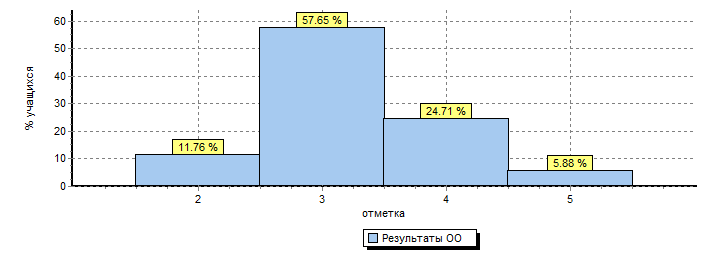 Статистика по отметкамСтатистика по отметкамСтатистика по отметкамСтатистика по отметкамСтатистика по отметкамСтатистика по отметкамСтатистика по отметкамСтатистика по отметкамСтатистика по отметкамСтатистика по отметкамМаксимальный первичный балл: 20Максимальный первичный балл: 20Максимальный первичный балл: 20Максимальный первичный балл: 20Максимальный первичный балл: 20Максимальный первичный балл: 20Максимальный первичный балл: 20Максимальный первичный балл: 20Максимальный первичный балл: 20Максимальный первичный балл: 20ООООООООКол-во уч.Распределение групп баллов в %Распределение групп баллов в %Распределение групп баллов в %Распределение групп баллов в %ООООООООКол-во уч.2345Вся выборкаВся выборкаВся выборкаВся выборка109927710.631.734.523.2Ивановская обл.Ивановская обл.Ивановская обл.83128.333.136.122.4ИвановоИваново35315.928.837.627.8(sch370035) МБОУ "СШ № 35"     854.731.830.632.9Общая гистограмма отметокОбщая гистограмма отметокОбщая гистограмма отметокОбщая гистограмма отметокОбщая гистограмма отметокОбщая гистограмма отметокОбщая гистограмма отметокОбщая гистограмма отметокОбщая гистограмма отметокОбщая гистограмма отметок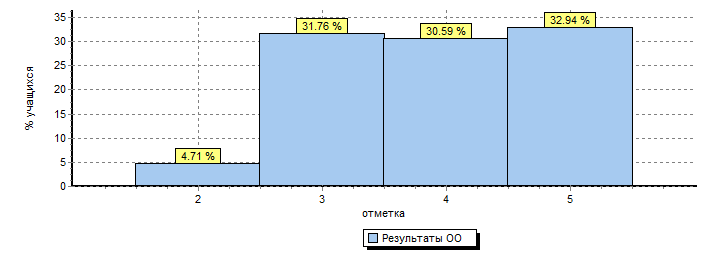 Статистика по отметкамСтатистика по отметкамСтатистика по отметкамСтатистика по отметкамСтатистика по отметкамСтатистика по отметкамСтатистика по отметкамСтатистика по отметкамСтатистика по отметкамСтатистика по отметкамМаксимальный первичный балл: 22Максимальный первичный балл: 22Максимальный первичный балл: 22Максимальный первичный балл: 22Максимальный первичный балл: 22Максимальный первичный балл: 22Максимальный первичный балл: 22Максимальный первичный балл: 22Максимальный первичный балл: 22Максимальный первичный балл: 22ООООООООКол-во уч.Распределение групп баллов в %Распределение групп баллов в %Распределение групп баллов в %Распределение групп баллов в %ООООООООКол-во уч.2345Вся выборкаВся выборкаВся выборкаВся выборка92986910.229.847.512.5Ивановская обл.Ивановская обл.Ивановская обл.480910.731.748.29.3ИвановоИваново167710.131.4499.6(sch370035) МБОУ "СШ № 35"     839.634.944.610.8Общая гистограмма отметокОбщая гистограмма отметокОбщая гистограмма отметокОбщая гистограмма отметокОбщая гистограмма отметокОбщая гистограмма отметокОбщая гистограмма отметокОбщая гистограмма отметокОбщая гистограмма отметокОбщая гистограмма отметок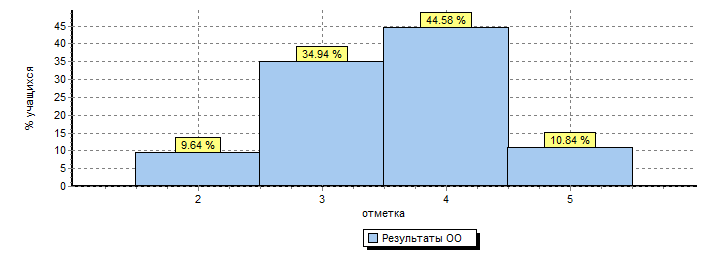 